Publicado en Bilbao el 15/05/2024 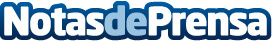 GAIA y Politeknika Txorierri protagonistas del proyecto europeo que establecerá el itinerario formativo específico en gemelos digitalesBajo el nombre de "Digital Twin" el proyecto establecerá las competencias necesarias para adaptarse a las necesidades de la industria en este campo. Con una duración de tres años, participan en el proyecto 11 entidades de cinco paísesDatos de contacto:Clúster GAIA ComunicaciónClúster GAIA Comunicación943223750Nota de prensa publicada en: https://www.notasdeprensa.es/gaia-y-politeknika-txorierri-protagonistas-del Categorias: Nacional País Vasco Formación profesional Universidades Innovación Tecnológica http://www.notasdeprensa.es